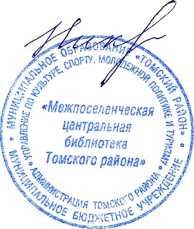 МЕТЛЕНКОТАИСИИ